英语绘本故事-Write to the Zoo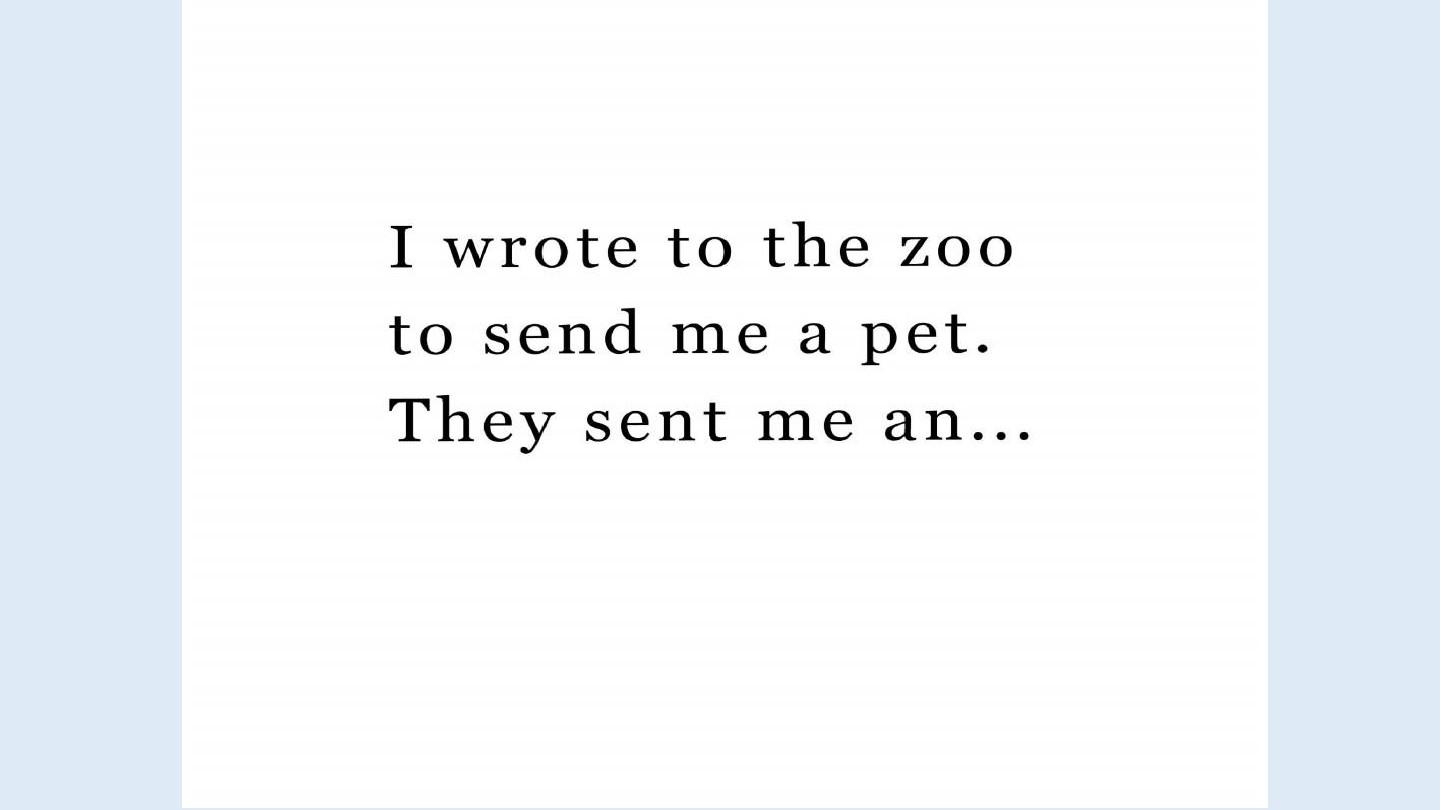 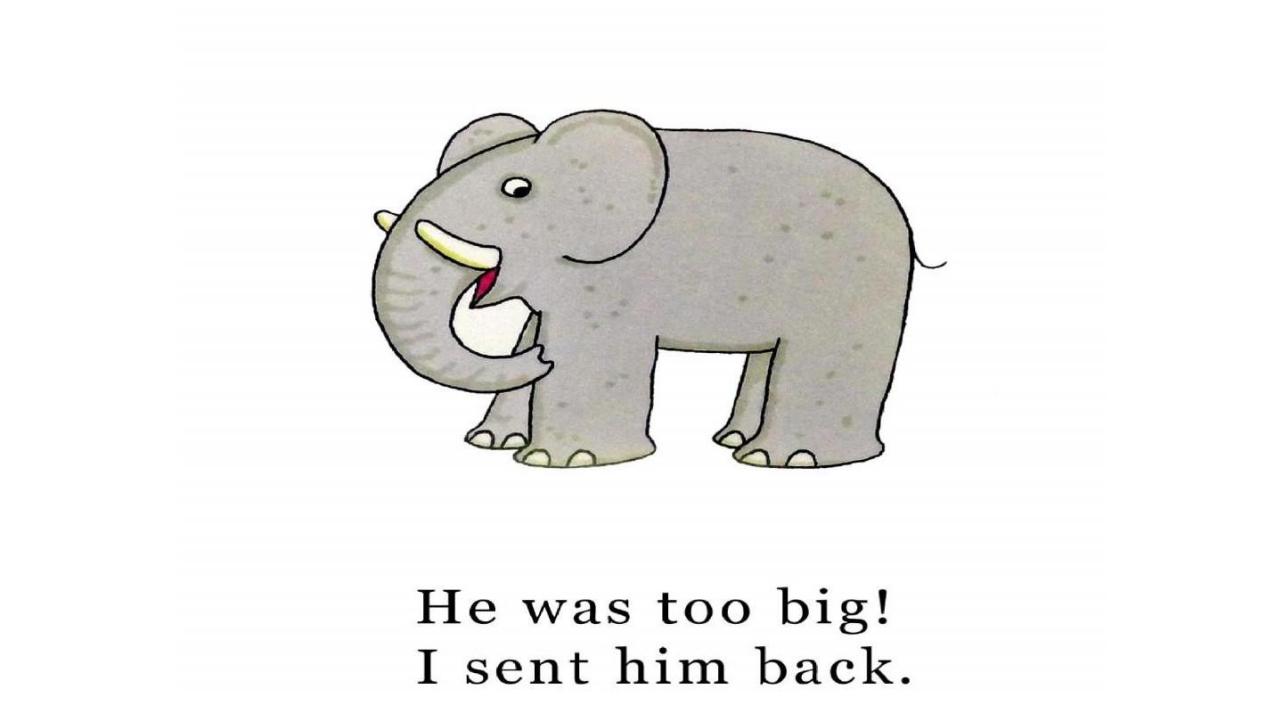 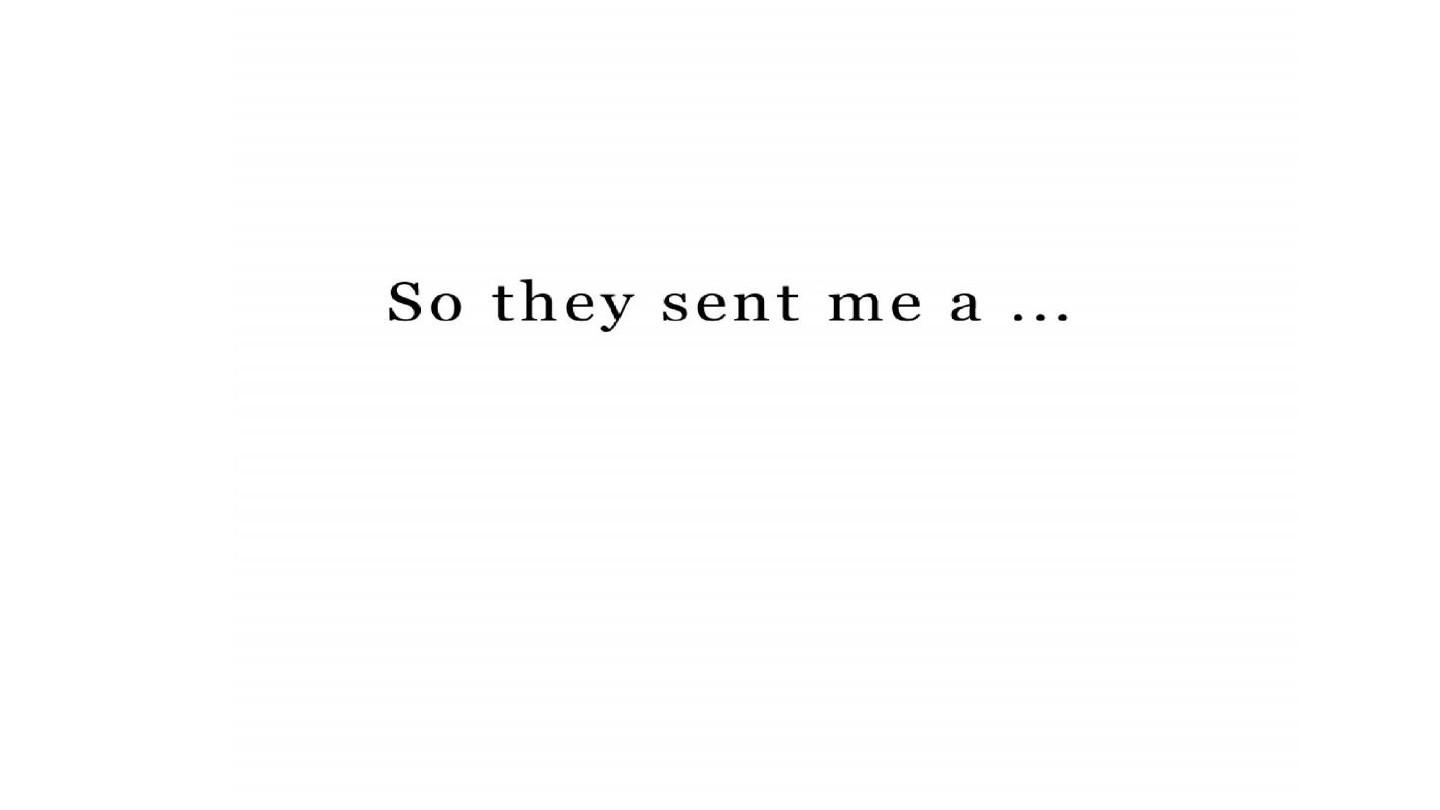 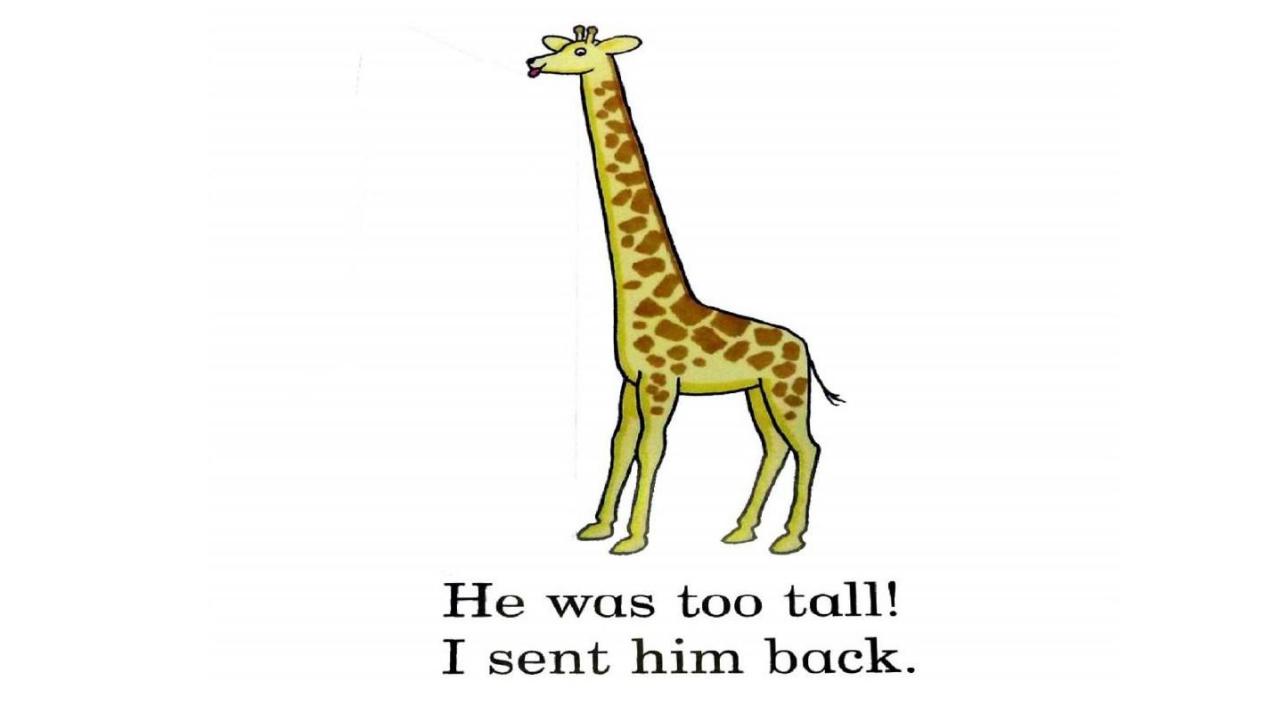 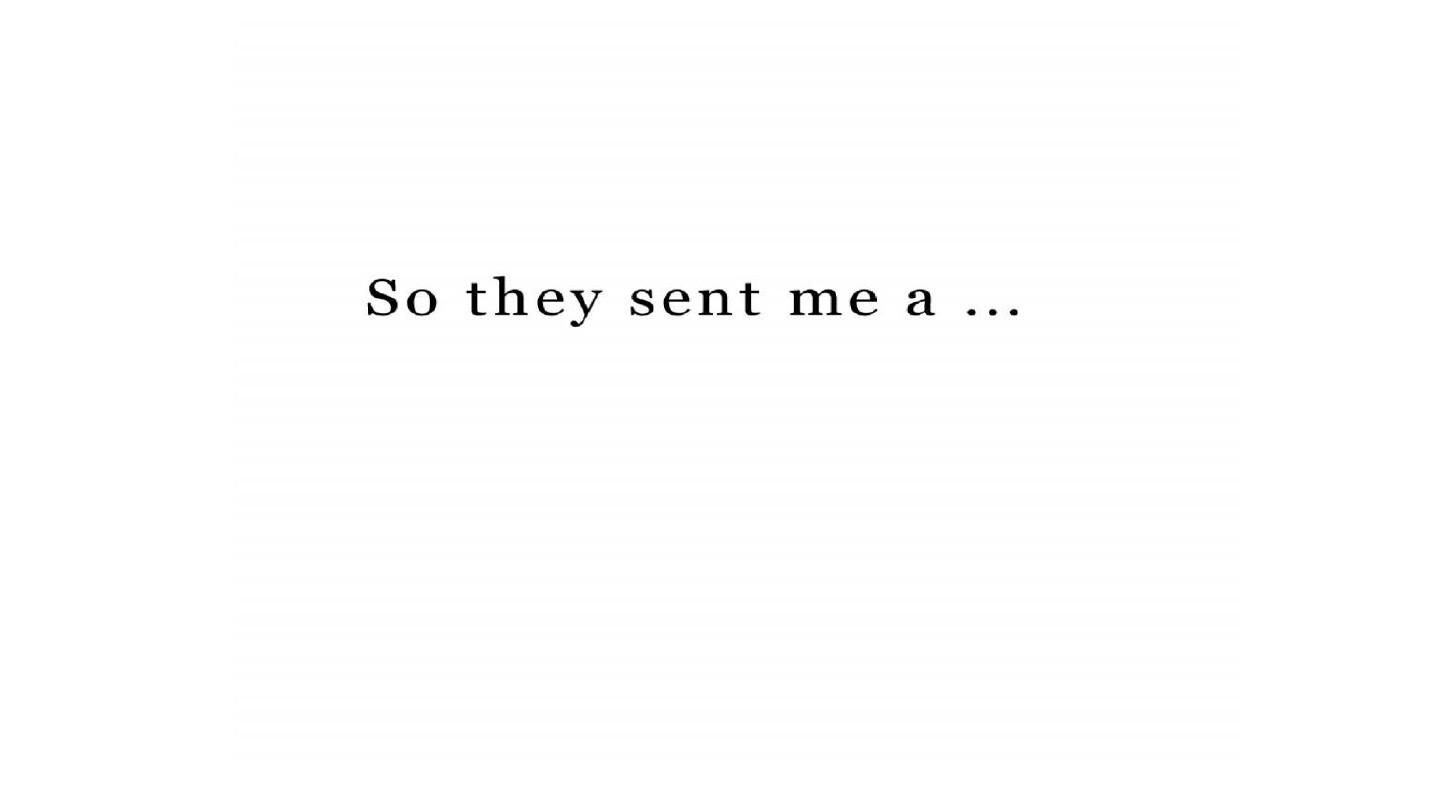 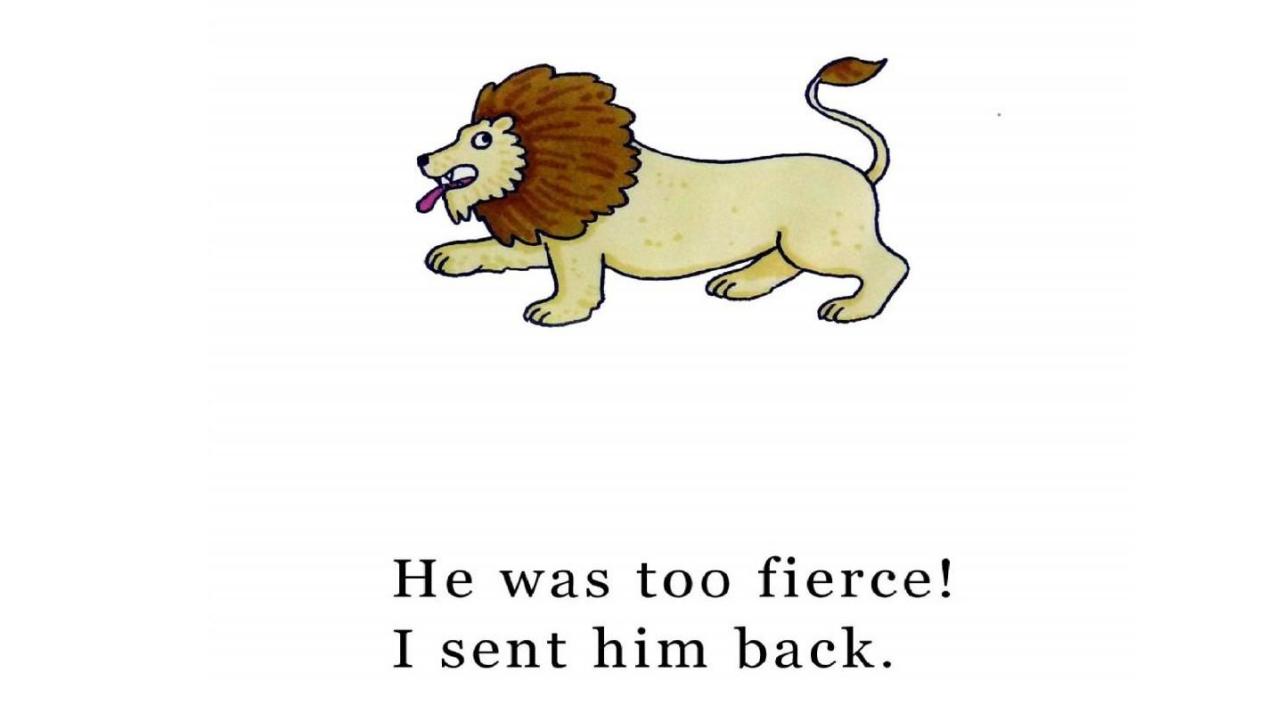 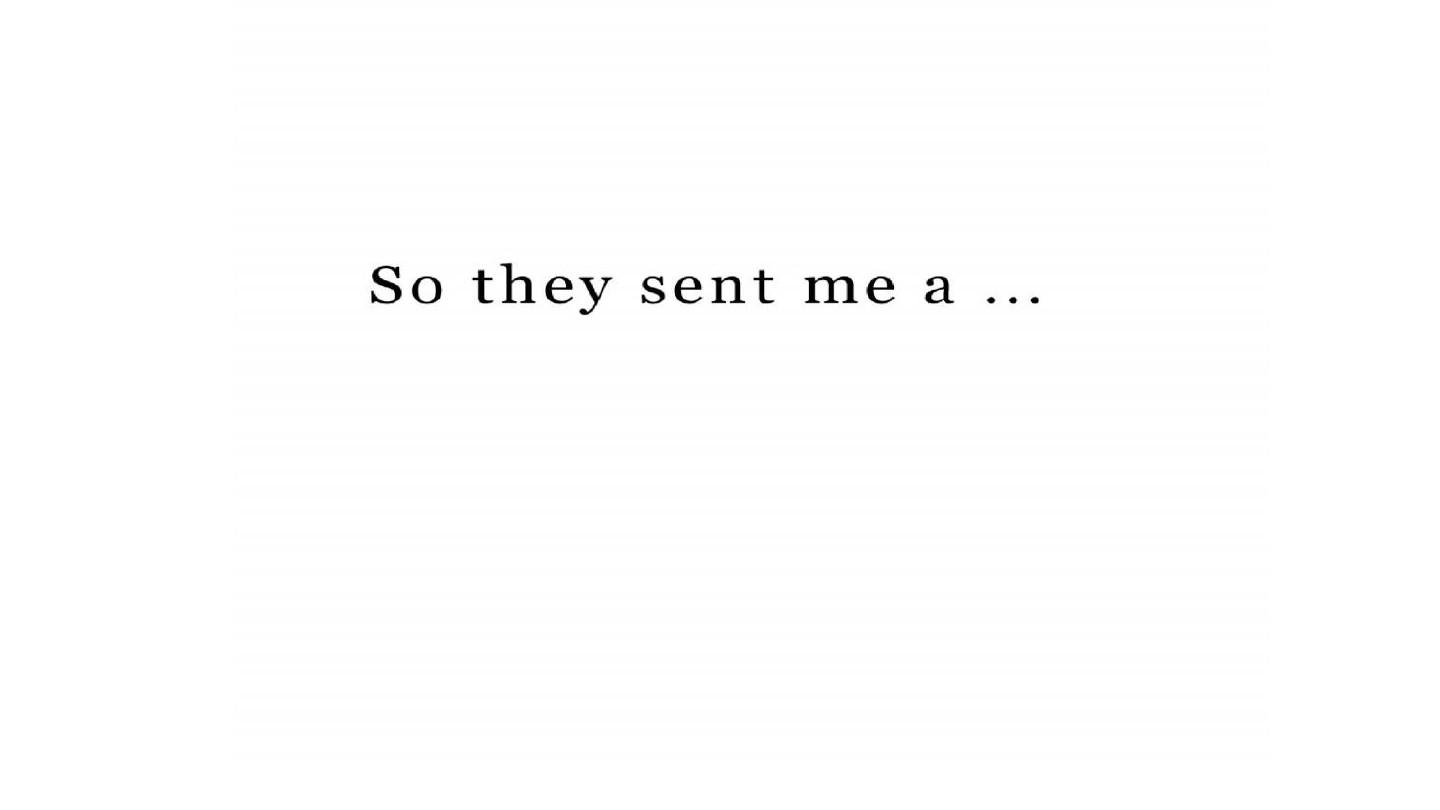 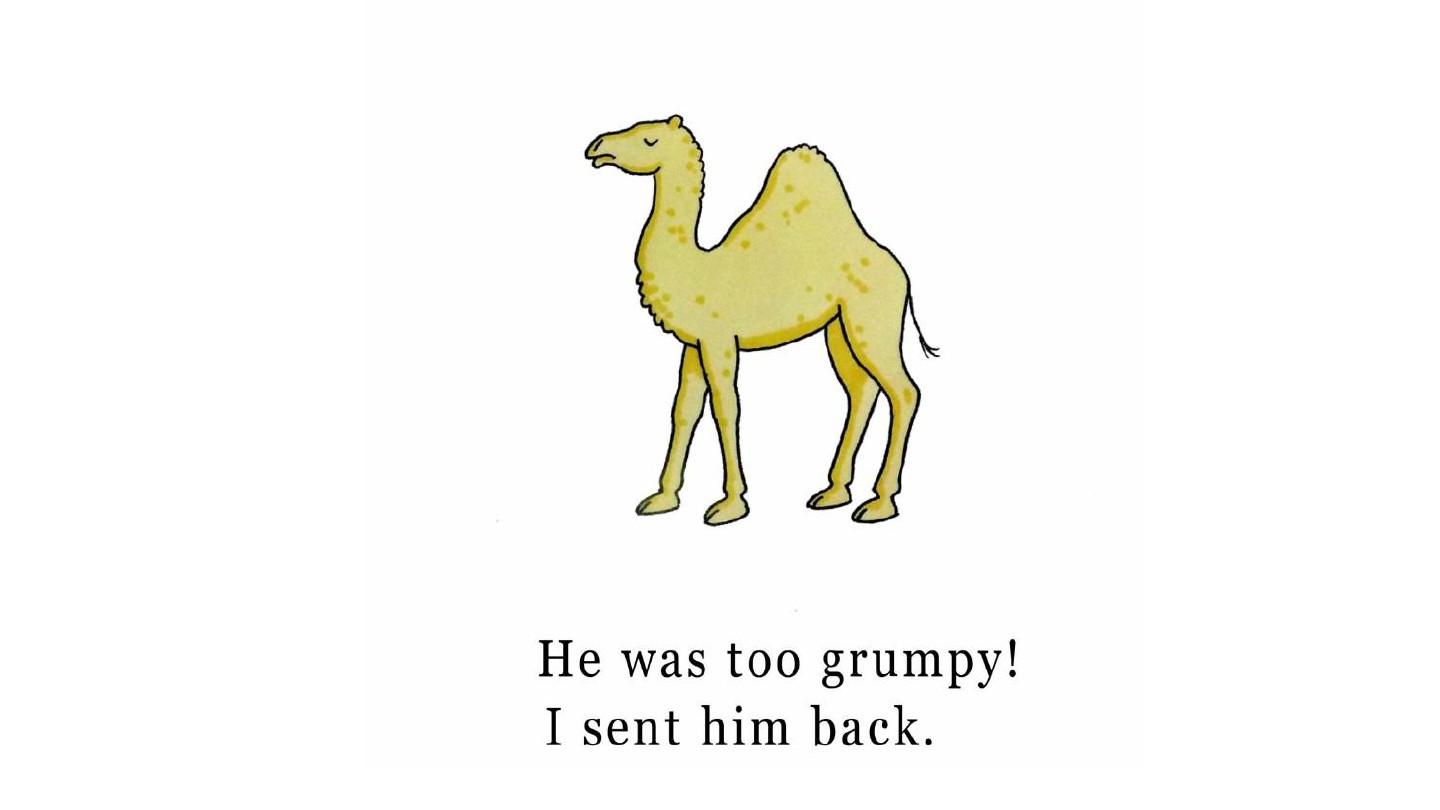 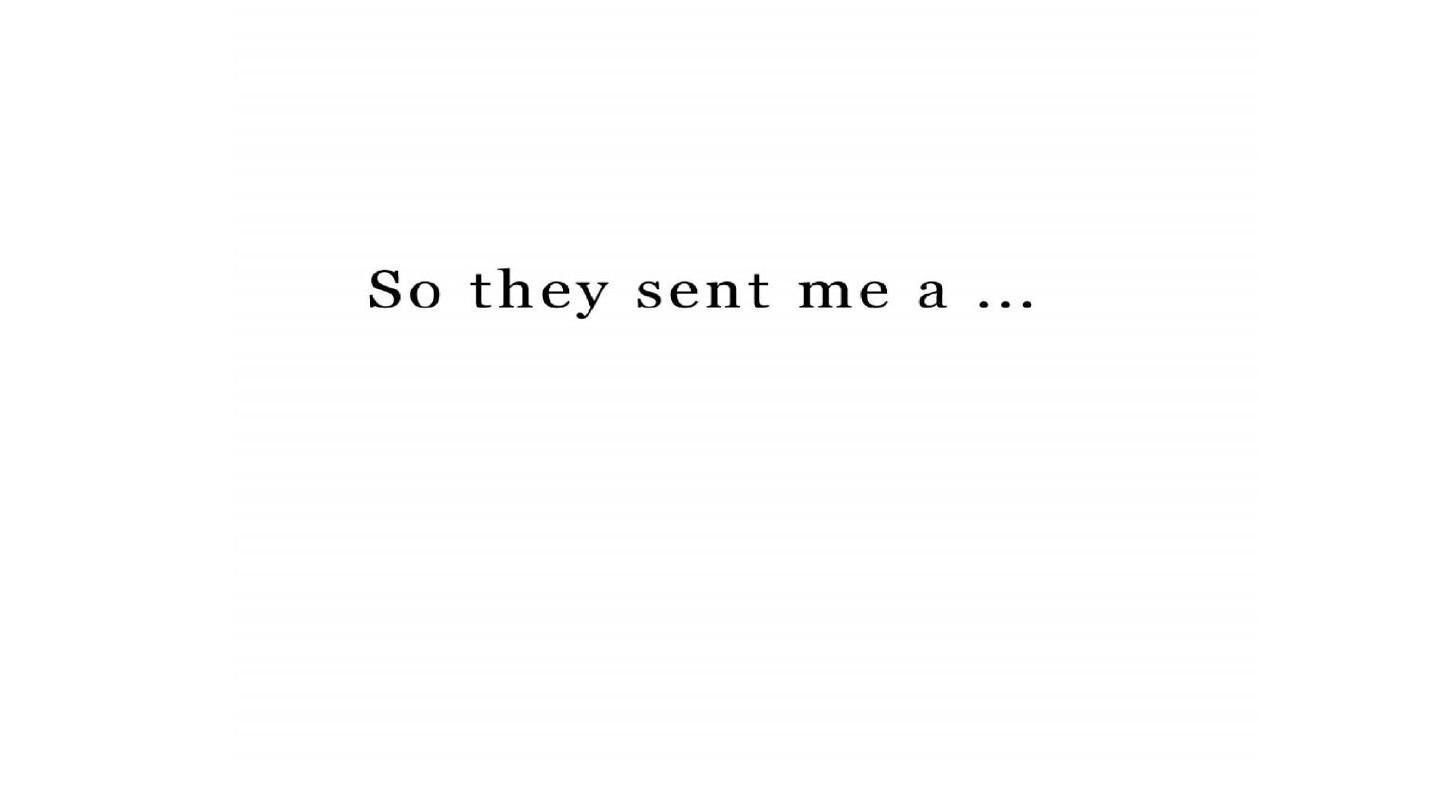 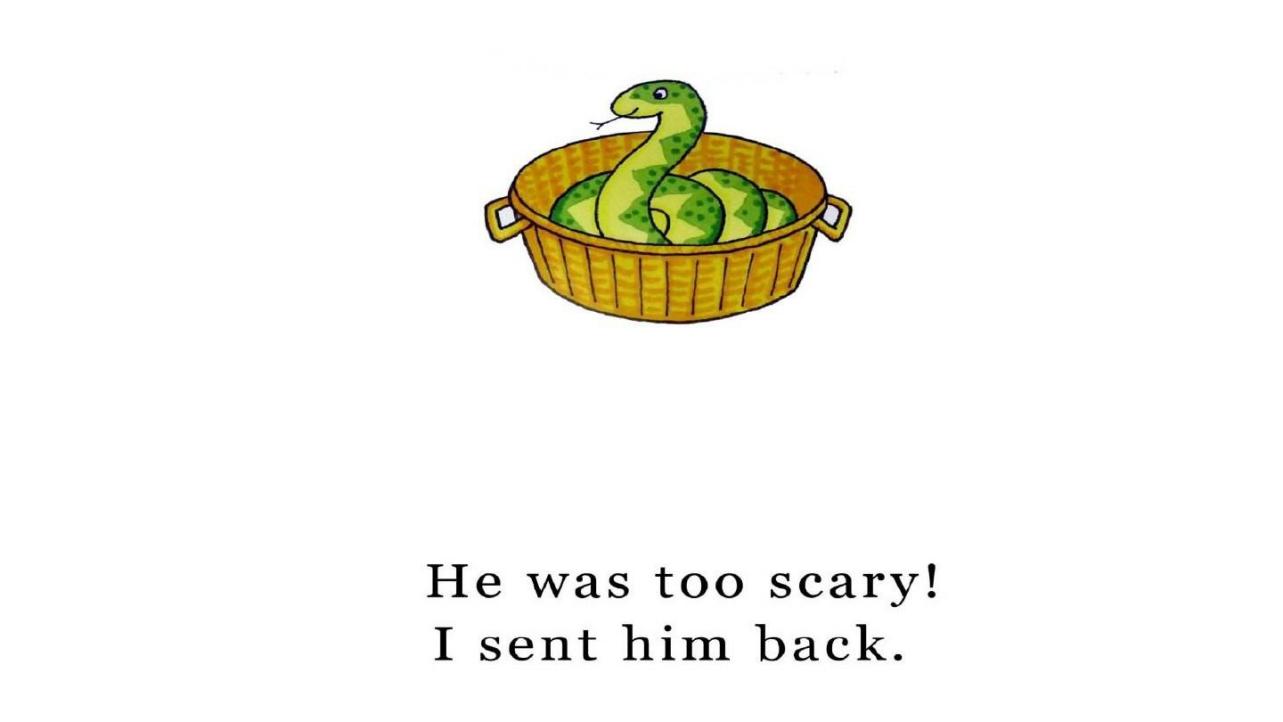 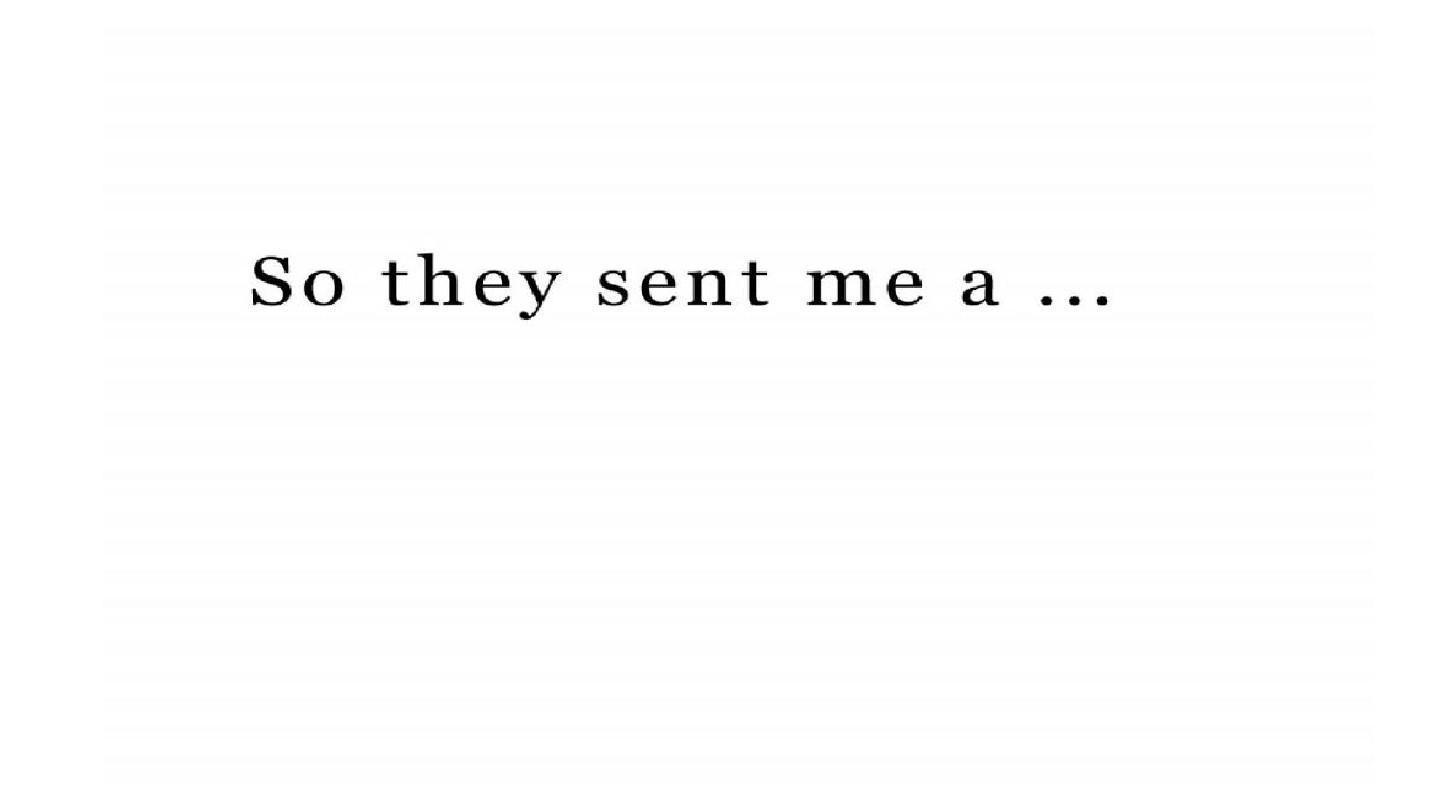 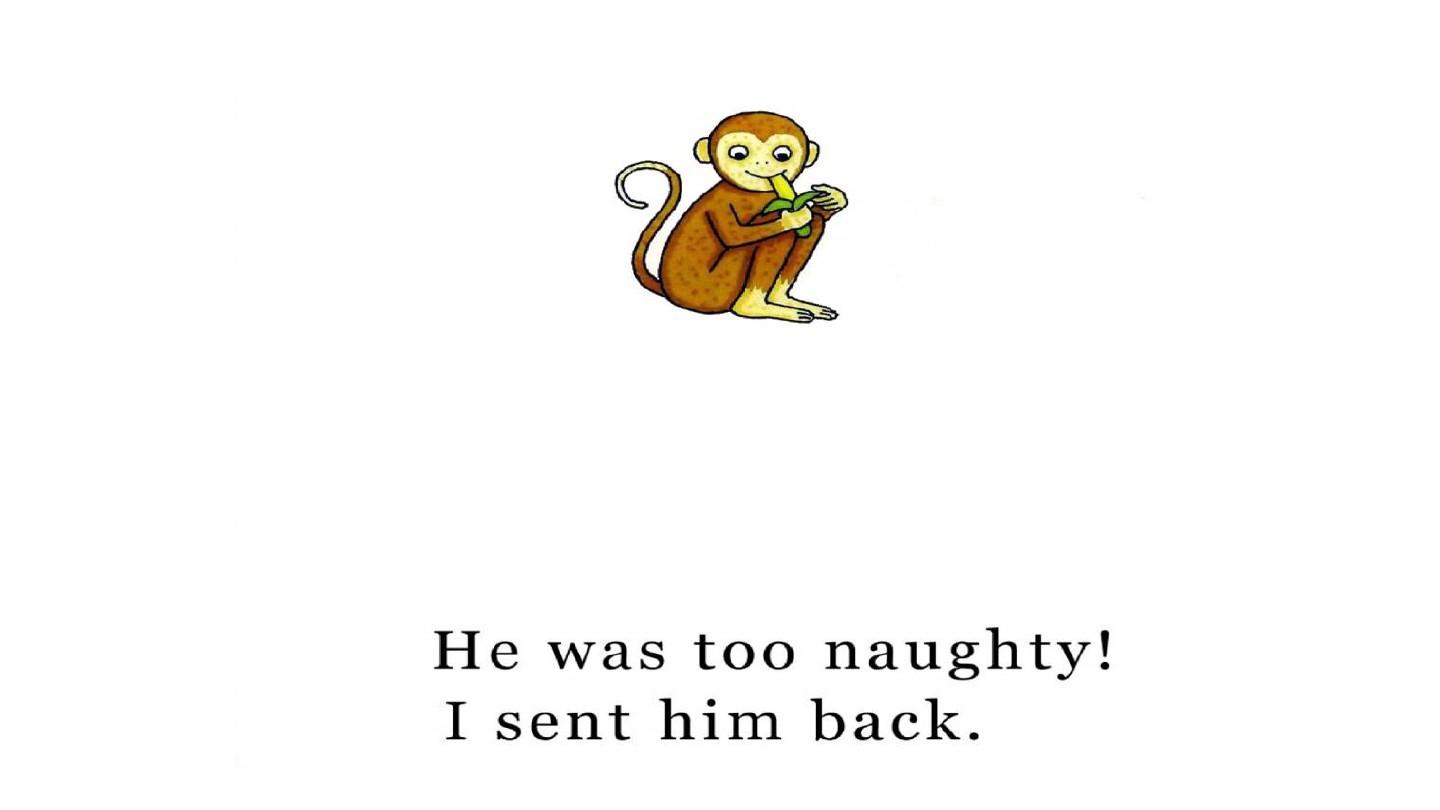 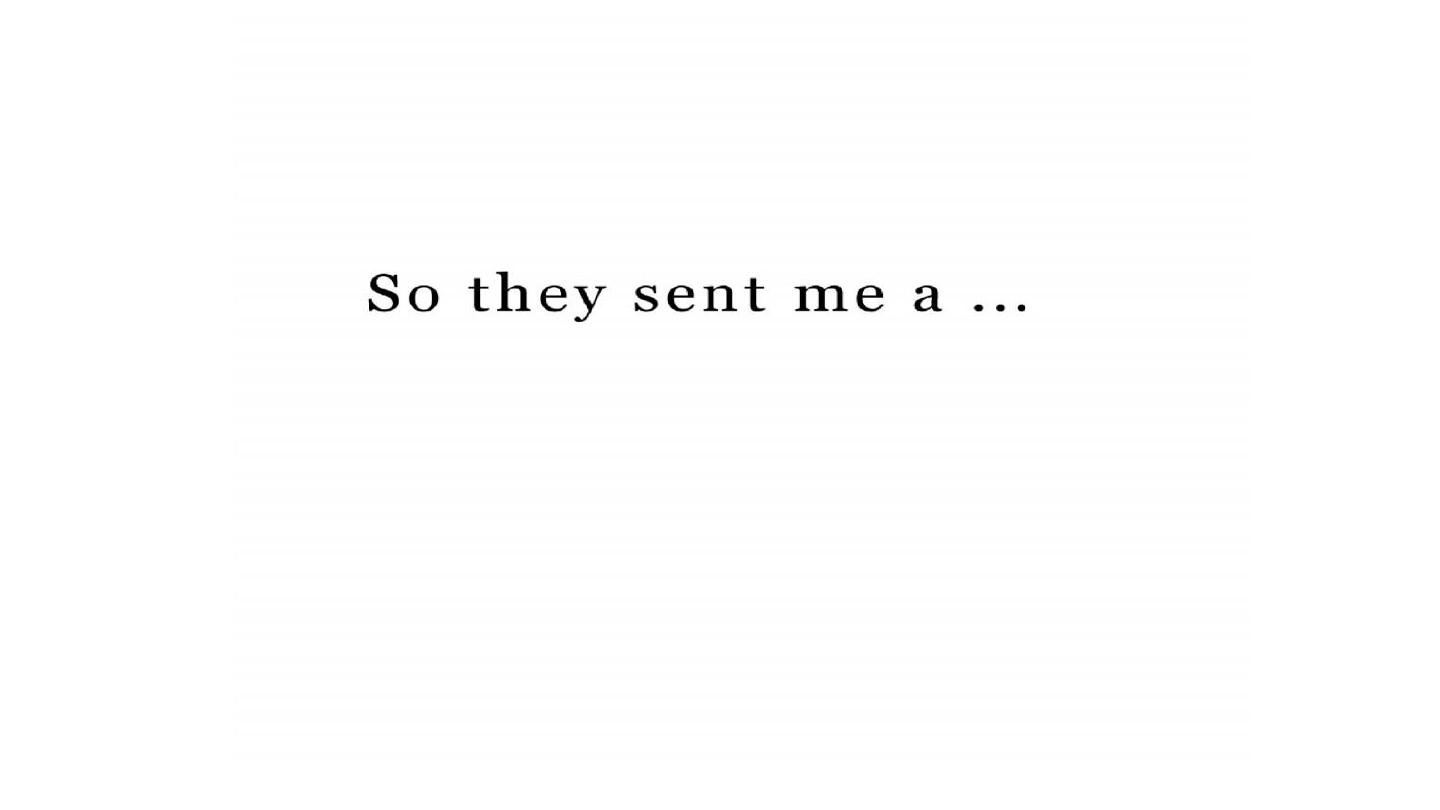 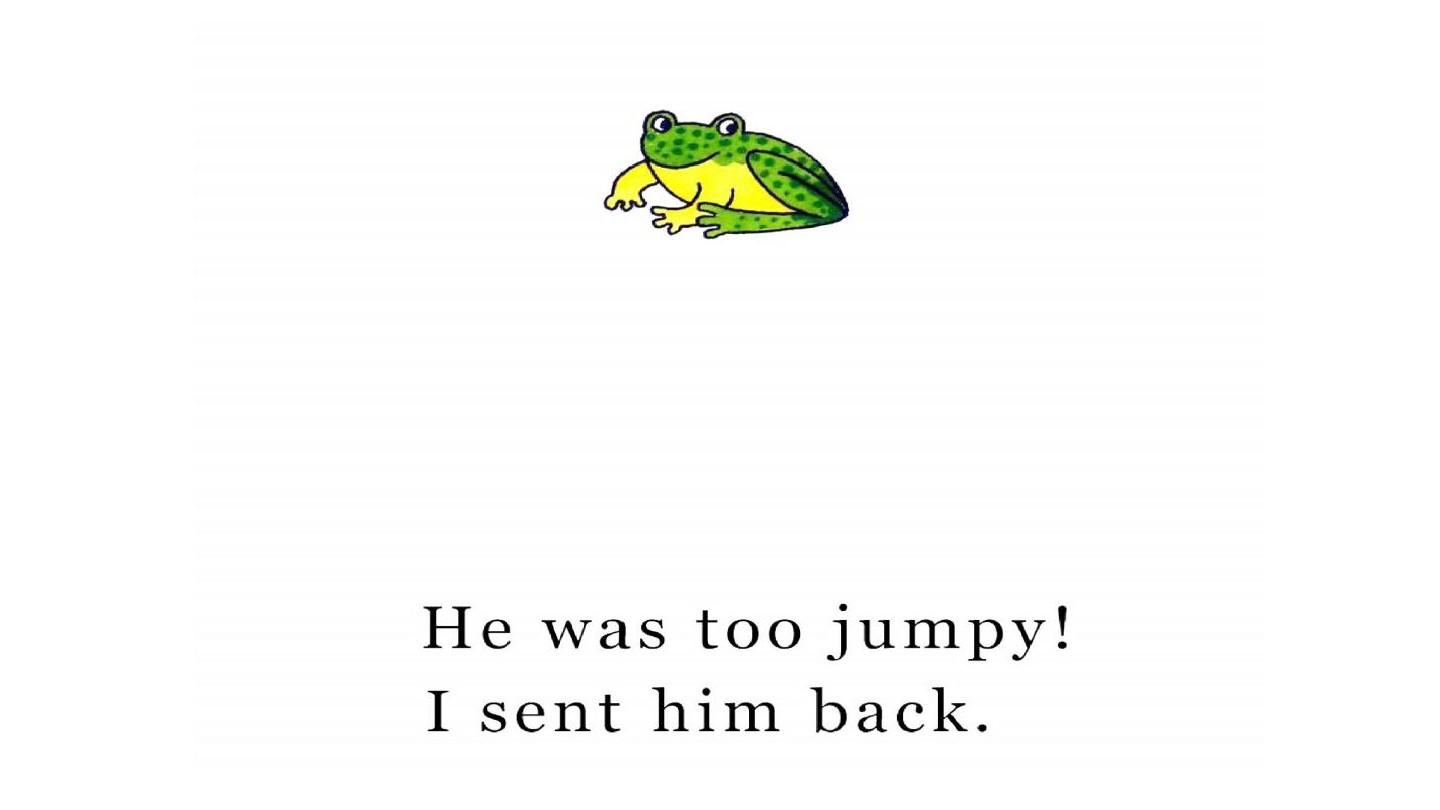 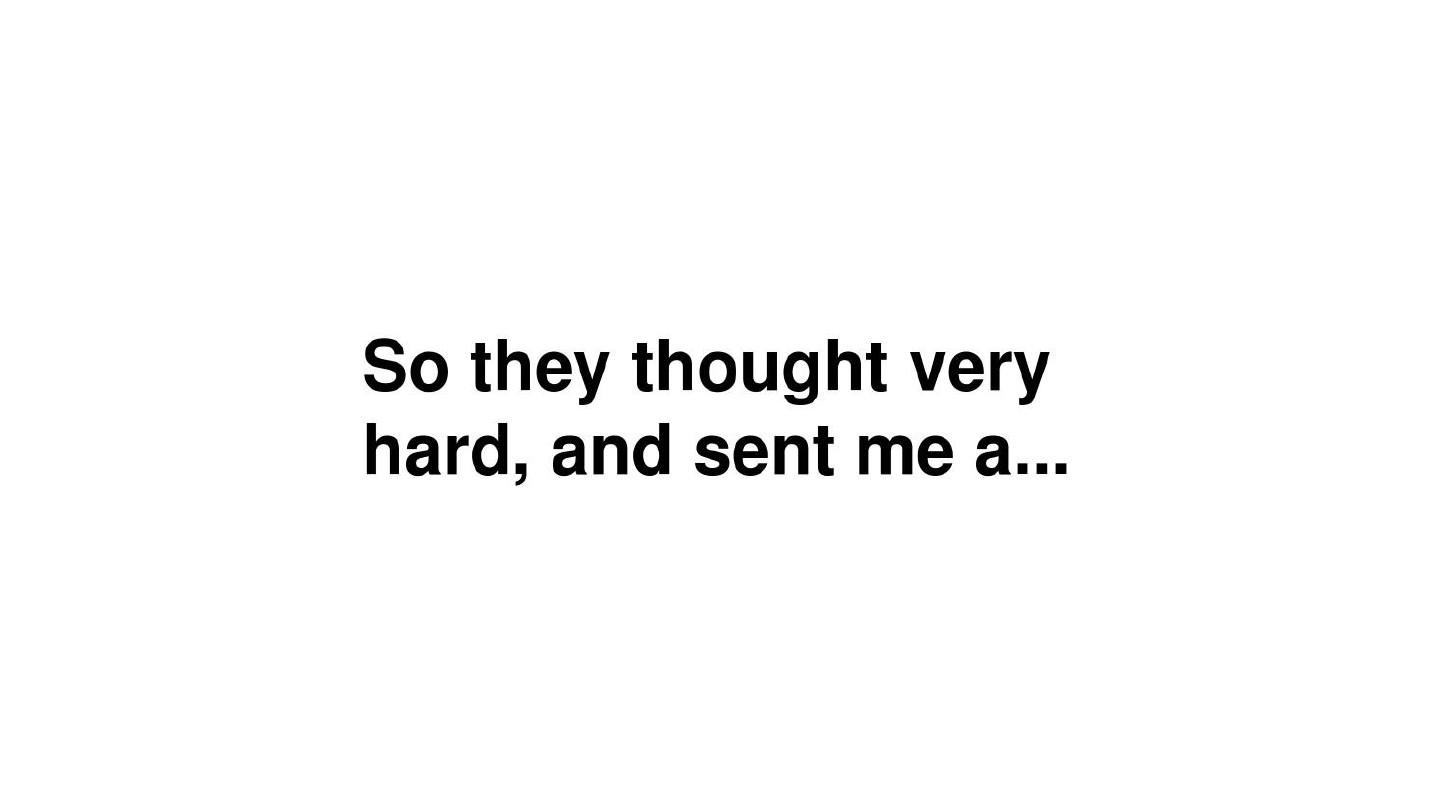 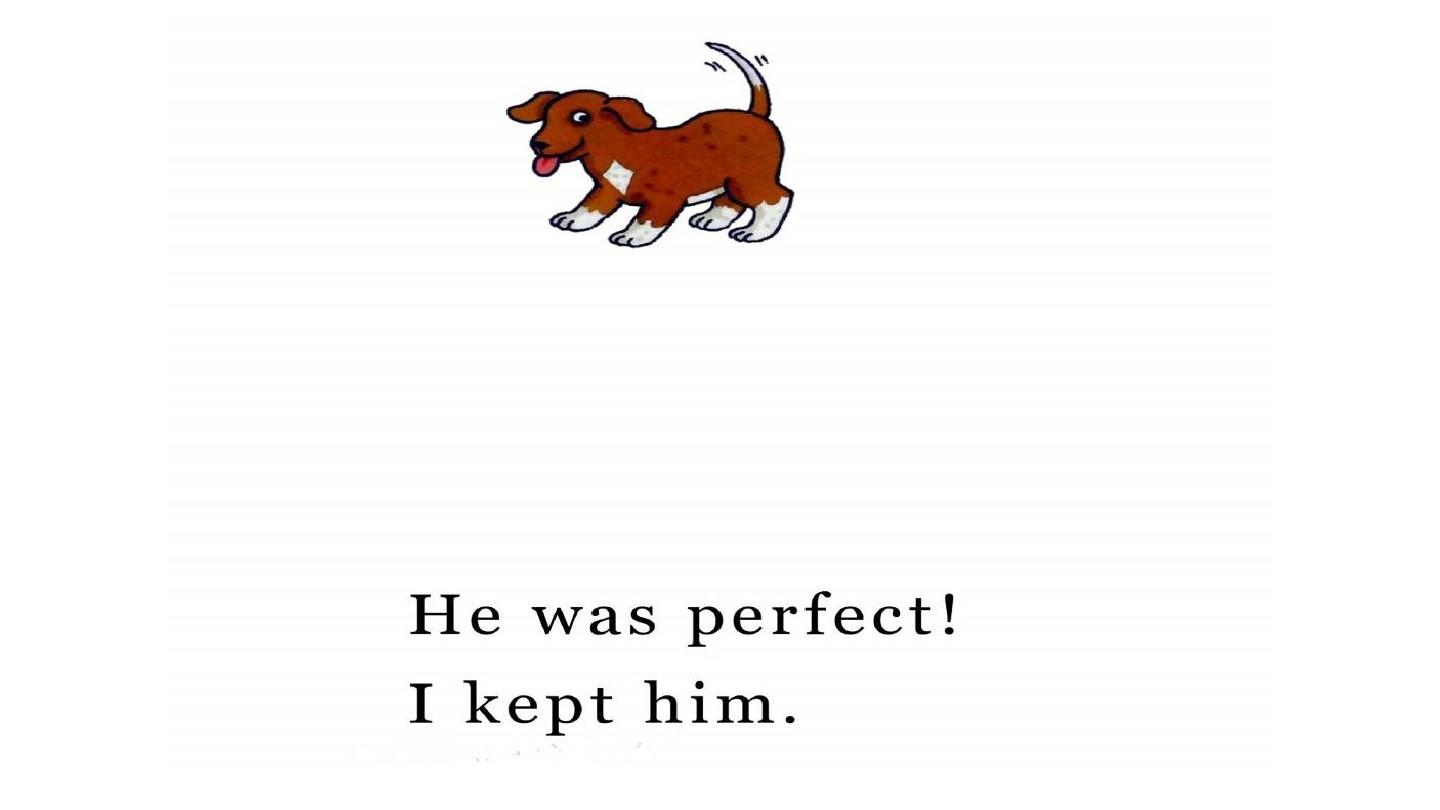 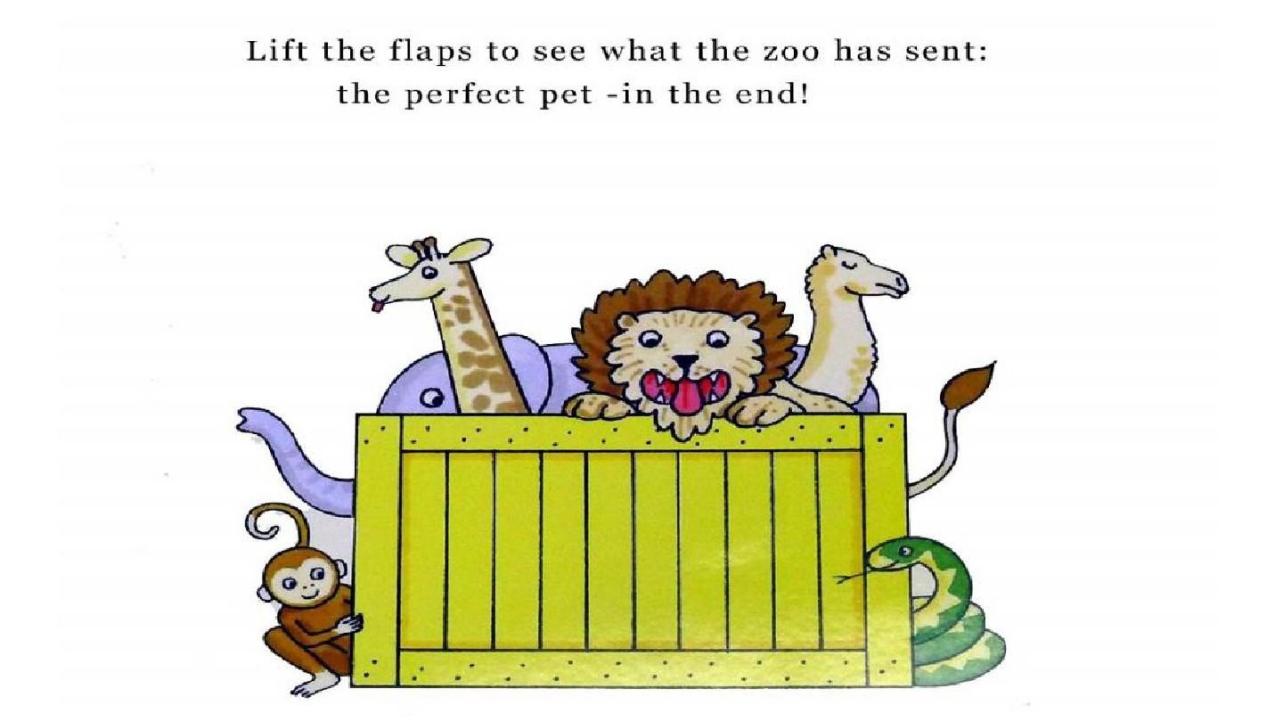 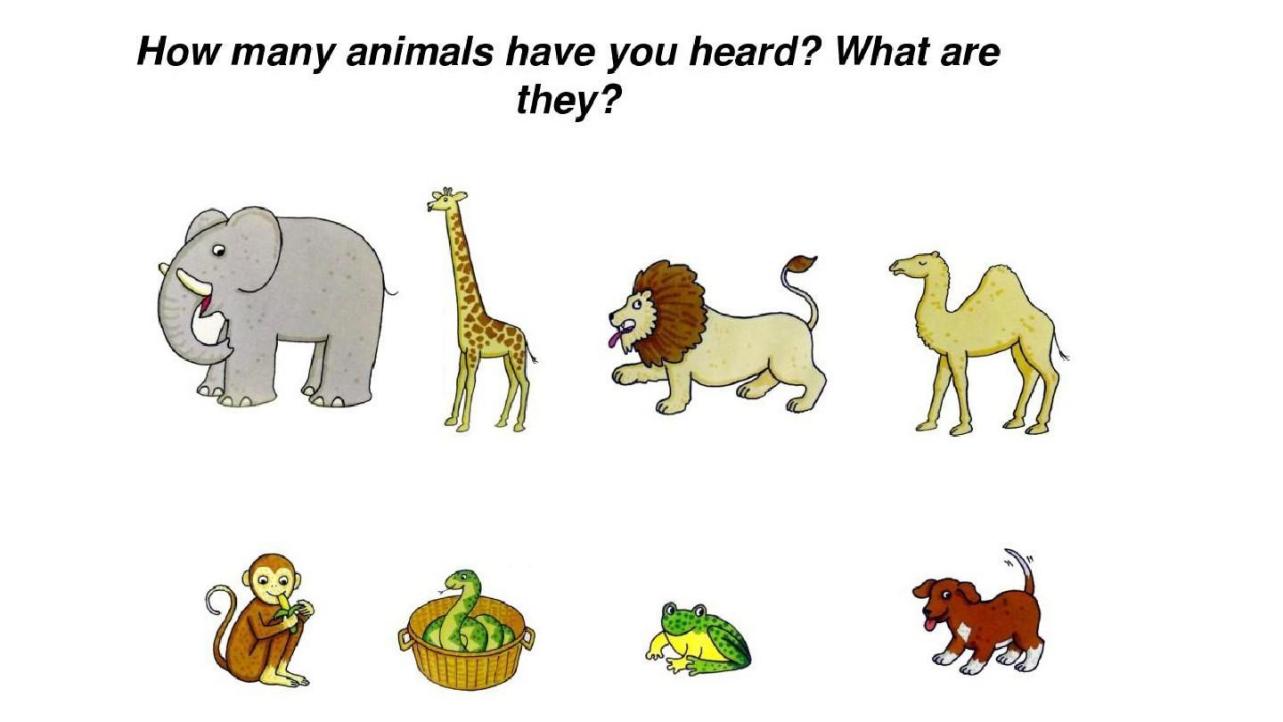 